CARTA DE APRESENTAÇÃO PARA SUBMISSÃO DE ARTIGO CIENTÍFICOAo Prof. Francisco Herlânio Costa CarvalhoEditor da Revista de Medicina da UFCData: 26/10/2017Título: Perímetro encefálico de recém nascidos correlacionado a fatores maternos e neonatais em pacientes atendidos no setor maternidade de um hospital do interior do Ceará/Brasil.Tipo de manuscrito: artigo originalAutor Correspondente: Maria Auxiliadora Silva OliveiraContato para correspondência (endereço, telefone e e-mail): Rua Cel. Antônio Rodrigues Magalhães, Bairro D. Expedito Lopes, 359, Sobral-CE, Telefone: (88)31123500, email: ecobio@zipnail.com.brCoautores: Rebecca Queiroz de Castro, Samaia de Souza Bem, Sarah Gonzalez de Andrade, Yuri Ananias de Vasconcelos, Amanda Cavalcante Moreira, Victória de Maria Pereira Rocha SantosPrezado Editor,Eu, Maria Auxiliadora Silva Oliveira, autor do manuscrito intitulado “Perímetro encefálico de recém nascidos correlacionado a fatores maternos e neonatais em pacientes atendidos no setor maternidade de um hospital do interior do Ceará/Brasil.”, encaminho por meio desta o referido trabalho para apreciação da Comissão Editorial da Revista de Medicina da UFC para fins de publicação.O autor e todos os coautores declaram que,(I)      O manuscrito foi exclusivamente submetido para a Revista de Medicina da UFC e não se encontra sob análise em qualquer outro veículo de comunicação científica e não foi publicado em outro periódico científico de forma total ou parcial;(II)    O manuscrito é original e não contem plágio;(III)   Não há conflitos de interesse;(IV)    A versão submetida do manuscrito foi aprovada por todos os autores e co-autores;(V)     Os requisitos para autoria conforme os Requerimentos Uniformes para Manuscritos Submetidos a Periódicos Biomédicos foram cumpridos.Atenciosamente,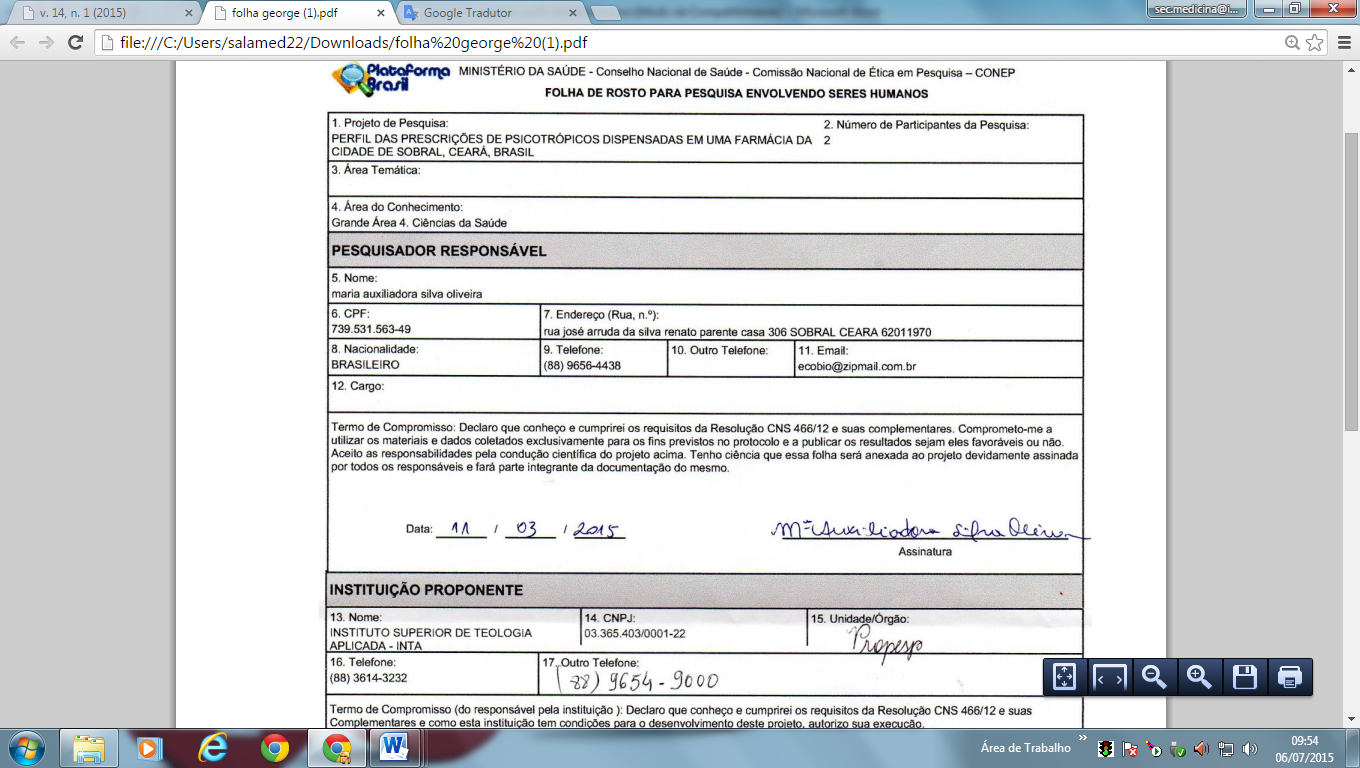 _________________________________________Maria Auxiliadora Silva Oliveira